  Karta szkoleniowa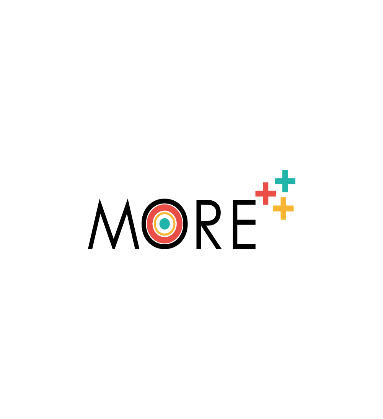 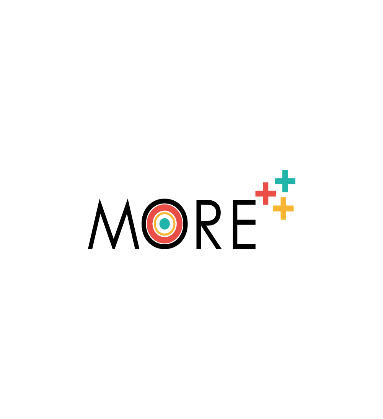 TytułGreenComp: europejskie ramy kompetencji w zakresie zrównoważonego rozwojuGreenComp: europejskie ramy kompetencji w zakresie zrównoważonego rozwojuSłowa klucze (znacznik meta)GreenComp – zrównoważony rozwój – ramy kompetencji zrównoważonego rozwoju – uczenie się transformacjiGreenComp – zrównoważony rozwój – ramy kompetencji zrównoważonego rozwoju – uczenie się transformacjiJęzykPolskiPolskiCele/ efekty naukiRozumienie czym jest GreenComp.Zrozumieć, czym są kompetencje w zakresie zrównoważonego rozwoju.Nauczenie siebie i innych czym są kompetencje w zakresie zrównoważonego rozwoju.Rozumienie czym jest GreenComp.Zrozumieć, czym są kompetencje w zakresie zrównoważonego rozwoju.Nauczenie siebie i innych czym są kompetencje w zakresie zrównoważonego rozwoju.Obszar nauki (wybierz jeden) Obszar nauki (wybierz jeden) Obszar nauki (wybierz jeden) Kompetencje zawodowe, przedsiębiorcze i pracowniczeKompetencje zawodowe, przedsiębiorcze i pracowniczeKompetencje cyfroweKompetencje cyfroweWzmocnienie osobiste, społeczne i zdrowotneWzmocnienie osobiste, społeczne i zdrowotneOpisModuł ten opisuje i analizuje GreenComp, europejskie ramy kompetencji w zakresie zrównoważonego rozwoju.GreenComp określa zestaw zrównoważonych kompetencji, które mają być wykorzystane w programach edukacyjnych. Przyjrzymy się jego strukturze i możliwym obszarom realizacji. Moduł ten opisuje i analizuje GreenComp, europejskie ramy kompetencji w zakresie zrównoważonego rozwoju.GreenComp określa zestaw zrównoważonych kompetencji, które mają być wykorzystane w programach edukacyjnych. Przyjrzymy się jego strukturze i możliwym obszarom realizacji. Treść uporządkowana na 2 poziomach: GreenComp: europejskie ramy kompetencji w zakresie zrównoważonego rozwojuWłączenie zrównoważonego rozwoju do naszych instytucji edukacyjnych i szkoleniowych ma zasadnicze znaczenie dla ochrony zarówno środowiska, jak i zdrowia publicznego.Rozwijanie kompetencji i nabywanie informacji, umiejętności i postaw niezbędnych do autentycznej troski o naszą planetę i wdrażania działań ochronnych staje się możliwe dzięki edukacji i szkoleniom.Ułatwi to przejście do sprawiedliwej, przyjaznej dla środowiska gospodarki i społeczeństwa. Komisja Europejska określiła uczenie się na rzecz zrównoważonego rozwoju środowiska jako jeden z głównych celów na nadchodzące lata.Jak stwierdzono w Europejskim Zielonym Ładzie, Komisja stworzyła Europejskie Ramy Kompetencji w zakresie Zrównoważonego Rozwoju, GreenComp, w odpowiedzi na wcześniejsze udane inicjatywy mające na celu promowanie edukacji opartej na kompetencjach w celu uczenia się przez całe życie. Państwa członkowskie Unii Europejskiej już zaczęły włączać idee zrównoważonego rozwoju do kursów akademickich i zawodowych. GreenComp może pomóc wszystkim nauczycielom i uczniom w państwach członkowskich we włączaniu koncepcji zrównoważonego rozwoju środowiskowego do wszystkich systemów edukacyjnych i programów nauczania,.GreenComp: Co to jest?Jednym z działań politycznych nakreślonych w Europejskim Zielonym Ładzie jako katalizator zachęcający do uczenia się o zrównoważeniu środowiskowym w Unii Europejskiej jest stworzenie europejskich ram kompetencji w zakresie zrównoważonego rozwoju.Aby wspierać uczniów w zdobywaniu informacji, umiejętności i postaw, które zachęcają do myślenia, planowania i działania z empatią, odpowiedzialnością i troską o naszą planetę i zdrowie publiczne, GreenComp określa zestaw trwałych kompetencji, które należy uwzględnić w programach edukacyjnych.GreenComp składa się z czterech powiązanych ze sobą obszarów umiejętności: „działanie na rzecz zrównoważonego rozwoju”, „przewidywanie zrównoważonej przyszłości”, „obejmowanie złożoności w zakresie zrównoważonego rozwoju” oraz „wcielanie w życie zasad zrównoważonego rozwoju”. Każdy obszar składa się z trzech powiązanych ze sobą, równie istotnych kompetencji.Celem GreenComp jest służenie jako nienakazowy punkt odniesienia dla programów edukacyjnych, które promują zrównoważony rozwój jako kompetencję.Cele GreenCompGreenComp może pomóc w rozwoju krytycznych i systemowych myślicieli, którzy dbają o teraźniejszość i przyszłość naszego świata, poprzez wspieranie systemów edukacyjnych i szkoleniowych. Bez względu na wiek ucznia, poziom wykształcenia lub środowisko (formalne, pozaformalne lub nieformalne), wszystkie 12 kompetencji ramowych jest istotnych. Sugerowany paradygmat może rozszerzyć i uzupełnić obecne regionalne, miejskie, krajowe i światowe inicjatywy mające na celu identyfikację kompetencji w zakresie zrównoważonego rozwoju. Jego dodatkową zaletą jest to, że oferuje: model obszarów i kompetencji zrównoważonego rozwoju; Jedno źródło, z którego mogą korzystać, udostępniać i odnosić się (do niego) wszystkie osoby zaangażowane w edukację i szkolenia w zakresie zrównoważonego rozwoju środowiskowego;wstępną listę elementów kompetencji, a także wiedzę, umiejętności i postawy, jako przykłady ich zastosowania; standardowy punkt odniesienia dla dyskusji, dzielenia się praktykami i wzajemnego uczenia się wśród nauczycieli zaangażowanych w uczenie się przez całe życie w całej UE; wkład w przenoszenie kompetencji i promowanie mobilności w UE w celu pełnego uczestnictwa w społeczeństwie europejskim.Metodologia GreenCompWypracowanie konsensusu bazującego na podejściu badawczym opartym na metodach mieszanych, doprowadziło do stworzenia europejskich ram kompetencji w zakresie zrównoważonego rozwoju. Dzięki temu procesowi GreenComp był stopniowo i systematycznie ulepszany, w wyniku czego narodziła się kompleksowa struktura przedstawiona w tym module. W trakcie całego procesu kontaktowano się ze zróżnicowaną grupą ponad 75 specjalistów i konsumentów, aby uzyskać ich rady i stopniowo dojść do porozumienia. W skład grupy weszli naukowcy i badacze posiadający wiedzę specjalistyczną w zakresie uczenia się przez całe życie i zrównoważonej edukacji, a także organizacje pozarządowe, przedstawiciele młodzieży, nauczyciele i decydenci z państw członkowskich UE.2. Kompetencje w zakresie zrównoważonego rozwoju 1.2.1 Czym są kompetencje w zakresie zrównoważonego rozwoju W początkach nowego tysiąclecia wiele krajów europejskich zaczęło zmieniać swój krajowy program nauczania z opartego na wiedzy na bardziej oparty na kompetencjach. W wyniku tej transformacji eksperci w szkolnictwie wyższym zaczęli wyznaczać unikalne kompetencje w zakresie zrównoważonego rozwoju, które musieliby posiadać studenci i profesjonaliści, aby wdrażać zmiany na rzecz zrównoważonego rozwoju. Chociaż w badaniach panuje powszechna zgoda co do umiejętności wymaganych do zrównoważonego rozwoju, to do poszczególnych instytucji i lokalnych liderów edukacji należy przyjęcie i włączenie tych umiejętności w program uczenia się przez całe życie. Ponadto, badania do tej pory były zwykle prowadzone na poziomie szkolnictwa wyższego, koncentrując się na umiejętnościach, jakie muszą posiadać niedawni absolwenci i profesjonaliści, aby przyczynić się do kwestii problemów i możliwości zrównoważonego rozwoju.Zrównoważony rozwój jest według GreenComp kompetencją odpowiednią dla wszystkich grup wiekowych. Definicja GreenComp kompetencji rozszerza się na zbiór podelementów.GreenComp ustalił następującą definicję: Kompetencja w zakresie zrównoważonego rozwoju umożliwia uczniom wcielenie wartości zrównoważonego rozwoju i przyjęcie złożonych systemów w celu podjęcia lub zażądania działań, które przywracają i utrzymują zdrowie ekosystemu oraz wzmacniają sprawiedliwość, generując wizje zrównoważonej przyszłości. Aby uczący się myśleli, planowali i działali w sposób zrównoważony i w harmonii ze środowiskiem, definicja ta kładzie duży nacisk na rozwój wiedzy, umiejętności i postaw w zakresie zrównoważonego rozwoju. Uważa się, że rozwój tej kompetencji ułatwiają wszystkie formy uczenia się, w tym nauczanie formalne, pozaformalne i nieformalne. Rozpoczyna się we wczesnym dzieciństwie i wydaje plony już u małych dzieci i nastolatków. Ustala swój kontekst u młodych dorosłych i jest ciągłe pielęgnowana w dalszych latach. Pojęcie zrównoważonego rozwoju jako kompetencji dotyczy zarówno indywidualnych, jak i zbiorowych aspektów egzystencji.1.2.2 Nauczanie i uczenie się kompetencji w zakresie zrównoważonego rozwoju Od swojego powstania w latach 60., transformatywne uczenie się było często łączone z edukacją na temat zrównoważonego rozwoju i powiązanymi ideami, ponieważ dąży do fundamentalnej zmiany naszych poglądów, postaw i zachowań poprzez refleksję nad tym, co wiemy, a czego nie.Wymaga od nas krytycznego myślenia o tym, jak postrzegamy nasze otoczenie i rolę, jaką w nim odgrywamy. Aby odzwierciedlić i przyjąć zrównoważony rozwój w codziennych rolach uczniów, konsumentów, producentów, profesjonalistów, aktywistów, decydentów, sąsiadów, pracowników, nauczycieli i trenerów, organizacji, społeczności i całego społeczeństwa, edukacja w zakresie zrównoważonego rozwoju ma na celu wyposażenie uczących się w niezbędne umiejętności.Przesłanie to zostało podkreślone na całym świecie dzięki platformie oferowanej przez Dekadę Edukacji dla Zrównoważonego Rozwoju ONZ (ang. DESD, 2005-2014). Z tego powodu, cel 4.7 SDG 4 - którego zadaniem jest „zagwarantowanie, że wszyscy uczący się zdobędą kompetencje, w tym wiedzę i umiejętności potrzebne do promowania zrównoważonego rozwoju” - obejmował edukację na rzecz zrównoważonego rozwoju. Uznaje się, że cel nr 4 jest kluczowym, który należy osiągnąć, zanim będzie można osiągnąć pozostałe 16 celów zrównoważonego rozwoju.Ponieważ celem edukacji w zakresie zrównoważonego rozwoju jest zmiana osoby i instytucji społecznej poprzez podejście holistyczne, postrzega się ją w tym samym świetle, co uczenie się transformacyjne. Zarówno kształcenie, jak i szkolenie są zawarte w uczeniu się. Definiujemy to w następujący sposób:Uczenie się na rzecz zrównoważonego rozwoju środowiska ma na celu pielęgnowanie zrównoważonego sposobu myślenia od dzieciństwa do dorosłości ze zrozumieniem, że ludzie są częścią natury i zależą od niej. Uczniowie są wyposażeni w wiedzę, umiejętności i postawy, które pomagają im stać się agentami zmian i przyczynić się indywidualnie i zbiorowo do kształtowania przyszłości w granicach planety. Dzięki nabywaniu kompetencji w zakresie zrównoważonego rozwoju, uczenie się na rzecz zrównoważonego rozwoju środowiska może potencjalnie stać się katalizatorem zmian w młodszych i starszych pokoleniach.GreenComp: europejskie ramy kompetencji w zakresie zrównoważonego rozwojuWłączenie zrównoważonego rozwoju do naszych instytucji edukacyjnych i szkoleniowych ma zasadnicze znaczenie dla ochrony zarówno środowiska, jak i zdrowia publicznego.Rozwijanie kompetencji i nabywanie informacji, umiejętności i postaw niezbędnych do autentycznej troski o naszą planetę i wdrażania działań ochronnych staje się możliwe dzięki edukacji i szkoleniom.Ułatwi to przejście do sprawiedliwej, przyjaznej dla środowiska gospodarki i społeczeństwa. Komisja Europejska określiła uczenie się na rzecz zrównoważonego rozwoju środowiska jako jeden z głównych celów na nadchodzące lata.Jak stwierdzono w Europejskim Zielonym Ładzie, Komisja stworzyła Europejskie Ramy Kompetencji w zakresie Zrównoważonego Rozwoju, GreenComp, w odpowiedzi na wcześniejsze udane inicjatywy mające na celu promowanie edukacji opartej na kompetencjach w celu uczenia się przez całe życie. Państwa członkowskie Unii Europejskiej już zaczęły włączać idee zrównoważonego rozwoju do kursów akademickich i zawodowych. GreenComp może pomóc wszystkim nauczycielom i uczniom w państwach członkowskich we włączaniu koncepcji zrównoważonego rozwoju środowiskowego do wszystkich systemów edukacyjnych i programów nauczania,.GreenComp: Co to jest?Jednym z działań politycznych nakreślonych w Europejskim Zielonym Ładzie jako katalizator zachęcający do uczenia się o zrównoważeniu środowiskowym w Unii Europejskiej jest stworzenie europejskich ram kompetencji w zakresie zrównoważonego rozwoju.Aby wspierać uczniów w zdobywaniu informacji, umiejętności i postaw, które zachęcają do myślenia, planowania i działania z empatią, odpowiedzialnością i troską o naszą planetę i zdrowie publiczne, GreenComp określa zestaw trwałych kompetencji, które należy uwzględnić w programach edukacyjnych.GreenComp składa się z czterech powiązanych ze sobą obszarów umiejętności: „działanie na rzecz zrównoważonego rozwoju”, „przewidywanie zrównoważonej przyszłości”, „obejmowanie złożoności w zakresie zrównoważonego rozwoju” oraz „wcielanie w życie zasad zrównoważonego rozwoju”. Każdy obszar składa się z trzech powiązanych ze sobą, równie istotnych kompetencji.Celem GreenComp jest służenie jako nienakazowy punkt odniesienia dla programów edukacyjnych, które promują zrównoważony rozwój jako kompetencję.Cele GreenCompGreenComp może pomóc w rozwoju krytycznych i systemowych myślicieli, którzy dbają o teraźniejszość i przyszłość naszego świata, poprzez wspieranie systemów edukacyjnych i szkoleniowych. Bez względu na wiek ucznia, poziom wykształcenia lub środowisko (formalne, pozaformalne lub nieformalne), wszystkie 12 kompetencji ramowych jest istotnych. Sugerowany paradygmat może rozszerzyć i uzupełnić obecne regionalne, miejskie, krajowe i światowe inicjatywy mające na celu identyfikację kompetencji w zakresie zrównoważonego rozwoju. Jego dodatkową zaletą jest to, że oferuje: model obszarów i kompetencji zrównoważonego rozwoju; Jedno źródło, z którego mogą korzystać, udostępniać i odnosić się (do niego) wszystkie osoby zaangażowane w edukację i szkolenia w zakresie zrównoważonego rozwoju środowiskowego;wstępną listę elementów kompetencji, a także wiedzę, umiejętności i postawy, jako przykłady ich zastosowania; standardowy punkt odniesienia dla dyskusji, dzielenia się praktykami i wzajemnego uczenia się wśród nauczycieli zaangażowanych w uczenie się przez całe życie w całej UE; wkład w przenoszenie kompetencji i promowanie mobilności w UE w celu pełnego uczestnictwa w społeczeństwie europejskim.Metodologia GreenCompWypracowanie konsensusu bazującego na podejściu badawczym opartym na metodach mieszanych, doprowadziło do stworzenia europejskich ram kompetencji w zakresie zrównoważonego rozwoju. Dzięki temu procesowi GreenComp był stopniowo i systematycznie ulepszany, w wyniku czego narodziła się kompleksowa struktura przedstawiona w tym module. W trakcie całego procesu kontaktowano się ze zróżnicowaną grupą ponad 75 specjalistów i konsumentów, aby uzyskać ich rady i stopniowo dojść do porozumienia. W skład grupy weszli naukowcy i badacze posiadający wiedzę specjalistyczną w zakresie uczenia się przez całe życie i zrównoważonej edukacji, a także organizacje pozarządowe, przedstawiciele młodzieży, nauczyciele i decydenci z państw członkowskich UE.2. Kompetencje w zakresie zrównoważonego rozwoju 1.2.1 Czym są kompetencje w zakresie zrównoważonego rozwoju W początkach nowego tysiąclecia wiele krajów europejskich zaczęło zmieniać swój krajowy program nauczania z opartego na wiedzy na bardziej oparty na kompetencjach. W wyniku tej transformacji eksperci w szkolnictwie wyższym zaczęli wyznaczać unikalne kompetencje w zakresie zrównoważonego rozwoju, które musieliby posiadać studenci i profesjonaliści, aby wdrażać zmiany na rzecz zrównoważonego rozwoju. Chociaż w badaniach panuje powszechna zgoda co do umiejętności wymaganych do zrównoważonego rozwoju, to do poszczególnych instytucji i lokalnych liderów edukacji należy przyjęcie i włączenie tych umiejętności w program uczenia się przez całe życie. Ponadto, badania do tej pory były zwykle prowadzone na poziomie szkolnictwa wyższego, koncentrując się na umiejętnościach, jakie muszą posiadać niedawni absolwenci i profesjonaliści, aby przyczynić się do kwestii problemów i możliwości zrównoważonego rozwoju.Zrównoważony rozwój jest według GreenComp kompetencją odpowiednią dla wszystkich grup wiekowych. Definicja GreenComp kompetencji rozszerza się na zbiór podelementów.GreenComp ustalił następującą definicję: Kompetencja w zakresie zrównoważonego rozwoju umożliwia uczniom wcielenie wartości zrównoważonego rozwoju i przyjęcie złożonych systemów w celu podjęcia lub zażądania działań, które przywracają i utrzymują zdrowie ekosystemu oraz wzmacniają sprawiedliwość, generując wizje zrównoważonej przyszłości. Aby uczący się myśleli, planowali i działali w sposób zrównoważony i w harmonii ze środowiskiem, definicja ta kładzie duży nacisk na rozwój wiedzy, umiejętności i postaw w zakresie zrównoważonego rozwoju. Uważa się, że rozwój tej kompetencji ułatwiają wszystkie formy uczenia się, w tym nauczanie formalne, pozaformalne i nieformalne. Rozpoczyna się we wczesnym dzieciństwie i wydaje plony już u małych dzieci i nastolatków. Ustala swój kontekst u młodych dorosłych i jest ciągłe pielęgnowana w dalszych latach. Pojęcie zrównoważonego rozwoju jako kompetencji dotyczy zarówno indywidualnych, jak i zbiorowych aspektów egzystencji.1.2.2 Nauczanie i uczenie się kompetencji w zakresie zrównoważonego rozwoju Od swojego powstania w latach 60., transformatywne uczenie się było często łączone z edukacją na temat zrównoważonego rozwoju i powiązanymi ideami, ponieważ dąży do fundamentalnej zmiany naszych poglądów, postaw i zachowań poprzez refleksję nad tym, co wiemy, a czego nie.Wymaga od nas krytycznego myślenia o tym, jak postrzegamy nasze otoczenie i rolę, jaką w nim odgrywamy. Aby odzwierciedlić i przyjąć zrównoważony rozwój w codziennych rolach uczniów, konsumentów, producentów, profesjonalistów, aktywistów, decydentów, sąsiadów, pracowników, nauczycieli i trenerów, organizacji, społeczności i całego społeczeństwa, edukacja w zakresie zrównoważonego rozwoju ma na celu wyposażenie uczących się w niezbędne umiejętności.Przesłanie to zostało podkreślone na całym świecie dzięki platformie oferowanej przez Dekadę Edukacji dla Zrównoważonego Rozwoju ONZ (ang. DESD, 2005-2014). Z tego powodu, cel 4.7 SDG 4 - którego zadaniem jest „zagwarantowanie, że wszyscy uczący się zdobędą kompetencje, w tym wiedzę i umiejętności potrzebne do promowania zrównoważonego rozwoju” - obejmował edukację na rzecz zrównoważonego rozwoju. Uznaje się, że cel nr 4 jest kluczowym, który należy osiągnąć, zanim będzie można osiągnąć pozostałe 16 celów zrównoważonego rozwoju.Ponieważ celem edukacji w zakresie zrównoważonego rozwoju jest zmiana osoby i instytucji społecznej poprzez podejście holistyczne, postrzega się ją w tym samym świetle, co uczenie się transformacyjne. Zarówno kształcenie, jak i szkolenie są zawarte w uczeniu się. Definiujemy to w następujący sposób:Uczenie się na rzecz zrównoważonego rozwoju środowiska ma na celu pielęgnowanie zrównoważonego sposobu myślenia od dzieciństwa do dorosłości ze zrozumieniem, że ludzie są częścią natury i zależą od niej. Uczniowie są wyposażeni w wiedzę, umiejętności i postawy, które pomagają im stać się agentami zmian i przyczynić się indywidualnie i zbiorowo do kształtowania przyszłości w granicach planety. Dzięki nabywaniu kompetencji w zakresie zrównoważonego rozwoju, uczenie się na rzecz zrównoważonego rozwoju środowiska może potencjalnie stać się katalizatorem zmian w młodszych i starszych pokoleniach.Sprawdź swoją wiedzę(pytania i odpowiedzi wielokrotnego wyboru)GreenComp był wymagany przez Zielony Ład.PrawdaFałszUczenie się kompetencji w zakresie zrównoważonego rozwoju jest połączone z:Transformatywnym uczeniem sięNauką współtworzeniaPodwójną naukąIle kompetencji określa program?101112Ile obszarów ma program?345Który cel jest kluczowy dla zrównoważonego rozwoju?Cel 3Cel 4Cel 5GreenComp był wymagany przez Zielony Ład.PrawdaFałszUczenie się kompetencji w zakresie zrównoważonego rozwoju jest połączone z:Transformatywnym uczeniem sięNauką współtworzeniaPodwójną naukąIle kompetencji określa program?101112Ile obszarów ma program?345Który cel jest kluczowy dla zrównoważonego rozwoju?Cel 3Cel 4Cel 5Źódła (filmy, powiązane linki)////Powiązane materiałyPowiązane prezentacje (PTT)Bibliografiahttps://publications.jrc.ec.europa.eu/repository/handle/JRC128040https://joint-research-centre.ec.europa.eu/greencomp-european-sustainability-competence-framework_enGreenComphttps://publications.jrc.ec.europa.eu/repository/handle/JRC128040https://joint-research-centre.ec.europa.eu/greencomp-european-sustainability-competence-framework_enGreenCompOpracowane przez IHF + CIRCLEIHF + CIRCLE